CHILTERN REGION 100 CLUB WINNERSDRAWN AT THE CHILTERN REGION MONTHLY COMMITTEE MEETINGS OR AT REGIONAL COMPETITIONS USING NUMBERED COUNTERS. 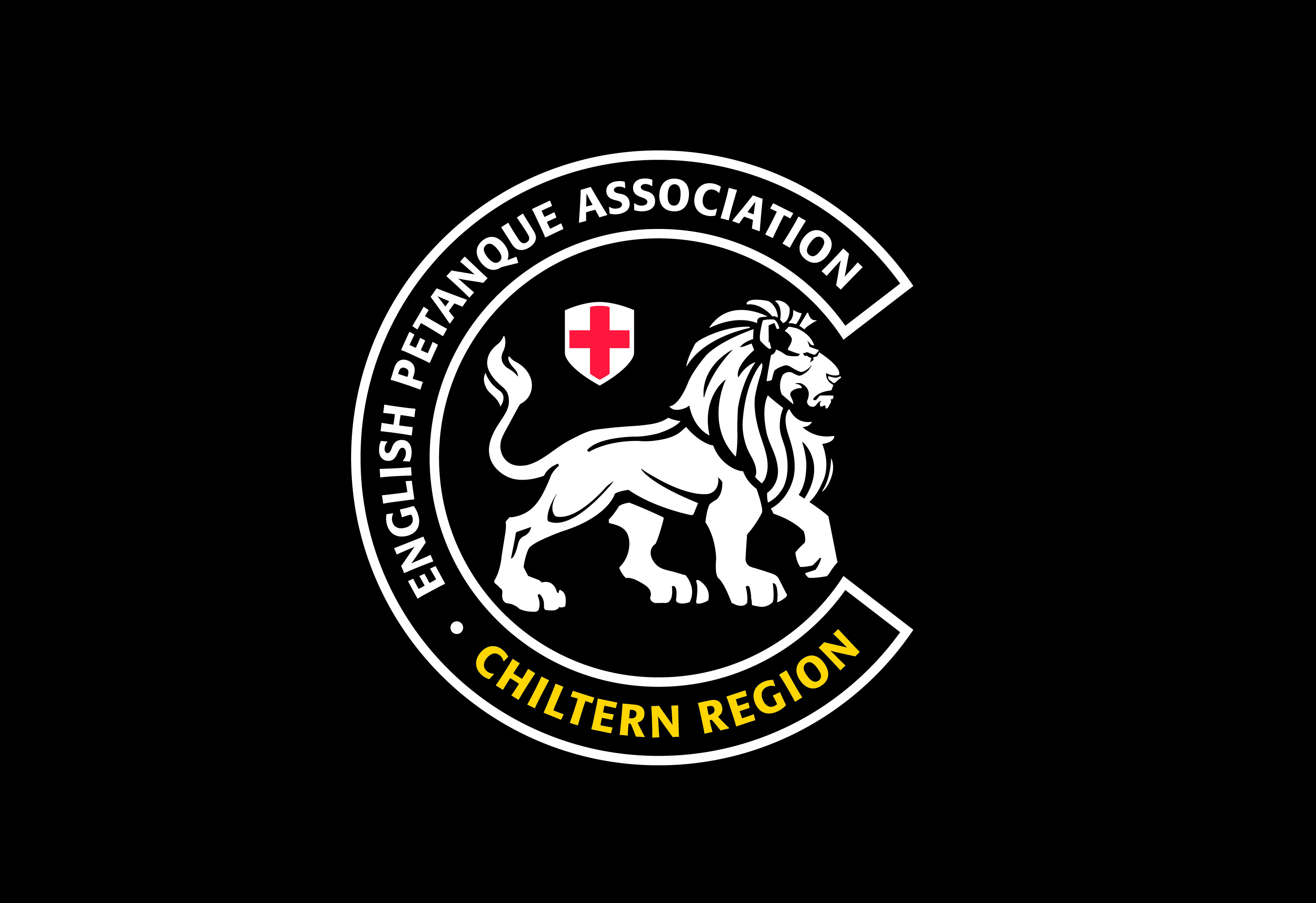 TO WIN IT’ BE IN IT! & TO BE IN IT....CONTACT ALAN RODEN FOR ENTRY.alan.roden@ntlworld.com  www.chilternpetanque.org.ukMONTH2019/201STPRIZESHARE NAME£2ND PRIZESHARE NAME£AUGUST23GARETH THOMAS30.7536PHIL WINSTON10.25SEPTEMBER7SHEILA RODEN30.759MARTIN HUGHES10.25OCTOBER74BRIAN HOWARTH30.7525ALAN BROCKETT10.25NOVEMBER10ROSS MANFREDI30.7522MARTIN HUGES10.25DECEMBER35FRANK WITHERS30.7525ALAN BROCKETT10.25JANUARY30ALAN BROCKETT30.756SHEILA RODEN10.25FEBRUARYMARCHAPRILMAYJUNEJULY